APSTIPRINĀTSar Balvu novada Domes 2016.gada 9.jūnijalēmumu (sēdes protokols Nr.9,34.§)BALVU NOVADA PAŠVALDĪBAS AĢENTŪRAS „SAN-TEX”2015.GADA PUBLISKAIS PĀRSKATSSATURS1	PAMATINFORMĀCIJA	31.1	PAŠVALDĪBAS AĢENTŪRAS IZVEIDOŠANAS MĒRĶIS	31.2	AĢENTŪRAS JURIDISKAIS STATUSS UN STRUKTŪRA	31.3	PAŠVALDĪBAS AĢENTŪRAS FUNKCIJAS UN UZDEVUMI	42	FINANŠU RESURSI UN IESTĀDES DARBĪBAS REZULTĀTI	52.1	AĢENTŪRAS DARBĪBAS PLĀNOTIE REZULTĀTI UN TO IZPILDES NOVĒRTĒJUMS	52.2	PASĀKUMI DARBA OPTIMIZĀCIJAI, PAKALPOJUMU KVALITĀTES UZLABOŠANAI, IZMAKSU SAMAZINĀŠANAI, PIEEJAMĪBAS NODROŠINĀŠANAI	72.3	JURIDISKĀ DARBĪBA	82.4.	IEŅĒMUMI NO AĢENTŪRAS MAKSAS PAKALPOJUMIEM	82.5.	IEKŠĒJĀS KONTROLES SISTĒMA	82.6.	KOMUNIKĀCIJA AR SABIEDRĪBU	93	GALVENIE PLĀNOTIE DARBI 2016.GADĀ	9PAMATINFORMĀCIJAPAŠVALDĪBAS AĢENTŪRAS IZVEIDOŠANAS MĒRĶISBalvu novada pašvaldības aģentūra “SAN-TEX” tika izveidota, lai īstenotu vienotu Balvu novada domes politiku dzeramā ūdens ieguvē un sadalē, notekūdeņu savākšanā, novadīšanā un attīrīšanā, Balvu pilsētas teritorijas apzaļumošanā un labiekārtošanā, daudzdzīvokļu dzīvojamo māju apsaimniekošanā Balvu novadā, kā arī noteiktu pašvaldības pastāvīgo funkciju realizācijā.AĢENTŪRAS JURIDISKAIS STATUSS UN STRUKTŪRA     	Balvu novada pašvaldības aģentūra „SAN-TEX” ir uzsākusi savu darbību 2003.gada 12.decembrī, kurai ar pašvaldības lēmumu uzdots veikt aģentūras „SAN-TEX” nolikumā minētās pašvaldības funkcijas, sniedzot pakalpojumus un īstenojot pašvaldības un starptautiskus projektus un programmas. Ar Balvu novada domes 2010.gada 16.decembra lēmumu 31.§ “Par Balvu pilsētas pašvaldības aģentūras “SAN-TEX” nosaukuma maiņu” ir nomainīts aģentūras nosaukums. Aģentūra ir juridiska persona, tai ir savi norēķinu konti bankās un zīmogs.Aģentūra savā darbībā ievēro Latvijas Republikas Satversmi, Latvijas Republikas likumus, Latvijas Republikas Ministru kabineta noteikumus, aģentūras „SAN-TEX” nolikumu, Balvu novada pašvaldības saistošos noteikumus, lēmumus un Balvu novada pašvaldības izpilddirektora rīkojumus, kas attiecas uz aģentūras darbības sfēru.Aģentūras darbības uzraudzību veic Balvu novada dome. Aģentūras darbu vada un organizē direktors, kas rīkojas saskaņā ar LR likumos, citos normatīvajos , aģentūras  minētajiem noteikumiem. Saimnieciskās darbības veikšanai aģentūrā ir izveidotas sekojošas apakšnozares:Ārējo ūdensvada un kanalizācijas tīklu dienests (5 darbinieki);Notekūdeņu attīrīšanas iekārtas (1 darbinieks); Dzīvojamā fonda iekšējo tīklu avārijas dienests (15 darbinieki); Dzīvojamā fonda remontceltniecības darbu dienests (14  darbinieki t.sk. 7 remontstrādnieki un 7 sētnieki);Labiekārtošanas un apzaļumošanas dienests (21 darbinieki);Komunālo maksājumu norēķinu centrs (2 darbinieki);Administrācija, apkalpojošais personāls (12 darbinieki).Administrācijā ietilpst: direktors, galvenais grāmatvedis, grāmatvedis, komunālais inženieris, galvenais enerģētiķis, ekonomists, ekonomists-plānotājs, lietvedis-noliktavas pārzinis-kasieris, ražošanas plānotājs, jurists, uzziņu operators. Kopējais darbinieku skaits – 70.  Dzīvojamā fonda remontceltniecības darbu dienestā tika pieaicināti sezonas strādnieki daudzdzīvokļu māju pieguļošās teritorijas uzturēšanai,  t.i. zālāju pļaušana u.c. darbi.Daudzdzīvokļu dzīvojamo māju pārziņi pienākumus veic saskaņā ar uzņēmuma  nosacījumiem.Balvu novada pašvaldības aģentūras „SAN-TEX”organizatoriskā struktūra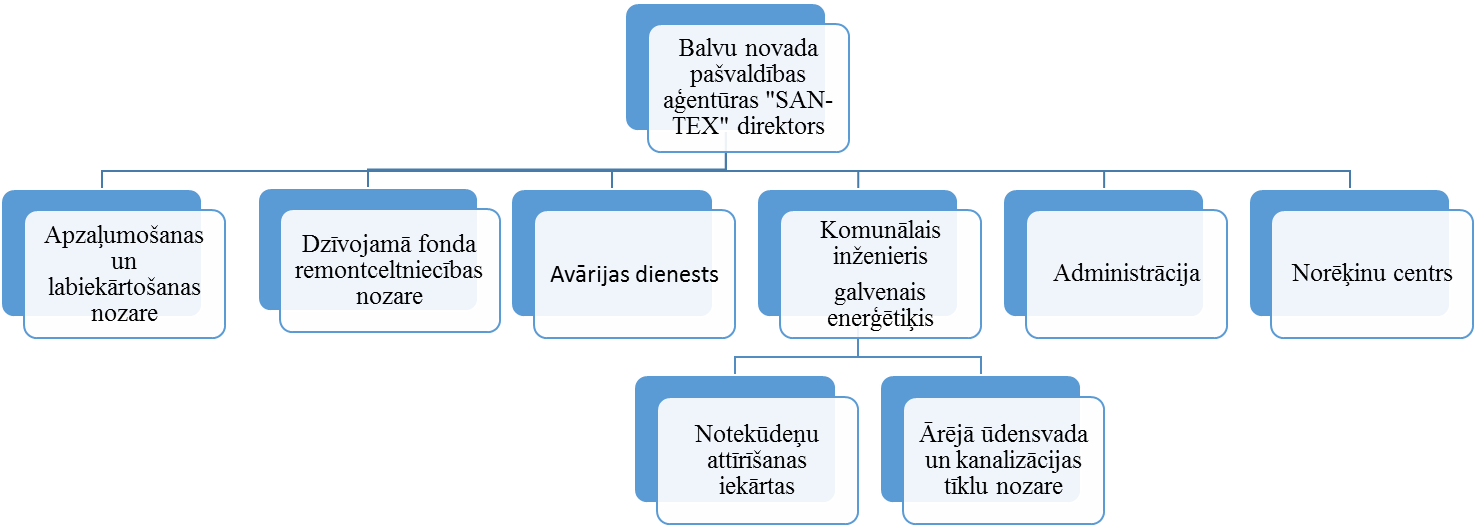 PAŠVALDĪBAS AĢENTŪRAS FUNKCIJAS UN UZDEVUMIAģentūras galvenās funkcijas un uzdevumi pārskata periodā bija :Aģentūras apsaimniekošanā nodotā nekustāmā īpašuma – daudzdzīvokļu dzīvojamo māju, tām piesaistīto teritoriju, nedzīvojamo ēku (telpu), kā arī atsevišķu dzīvokļu īpašumu pārvaldīšana un apsaimniekošana;daudzdzīvokļu dzīvojamo māju iekšējo inženierkomunikāciju apkalpošana;ūdensapgādes ieguve un sadale Balvu pilsētā;notekūdeņu savākšana, novadīšana un attīrīšana notekūdeņu attīrīšanas iekārtās Balvu pilsētā;Balvu pilsētas teritorijas labiekārtošana, apzaļumošana un sanitārā apkope;Balvu pilsētas lietus kanalizācijas sistēmas apkalpošana;pašvaldības, valsts un starptautisko projektu un programmu vadība un realizācija;citu pašvaldības pastāvīgo funkciju realizācija.FINANŠU RESURSI UN IESTĀDES DARBĪBAS REZULTĀTIAĢENTŪRAS DARBĪBAS PLĀNOTIE REZULTĀTI UN TO IZPILDES NOVĒRTĒJUMS       	Aģentūras darbības galvenais uzdevums ir nodrošināt sabiedrības vajadzību apmierināšanu dzeramā ūdens ieguves un sadales, saimnieciski fekālās kanalizācijas savākšanas, novadīšanas un attīrīšanas un nekustāmā īpašuma apsaimniekošanas pakalpojumu saņemšanā.       	Pārskata periodā aģentūra “SAN-TEX” ir izpildījusi visus Balvu novada pašvaldības apstiprinātos budžeta rādījumus, atbilstoši pārskata gada faktiskajam ražošanas apjomam.    	2015.gadā no Balvu novada domes budžeta aģentūrai kā dotācija tika piešķirti sekojoši līdzekļi: Labiekārtošana un apzaļumošana, lietus kanalizācija: EUR 184792Budžeta izpilde procentos salīdzinājumā ar 2014.gadu :2015.gadā aģentūra veica sekojošus norēķinus atbilstoši nodokļu veidiem: pievienotās vērtības nodoklis EUR 75803, sociālās apdrošināšanas iemaksas EUR 161843, iedzīvotāju ienākuma nodoklis EUR 72015, dabas resursu nodoklis EUR 8298.Norēķini par darba samaksu tika veikti EUR 453447 apjomā. Pašu kapitāla kontos tika uzskaitīti līdzekļu avoti, kuri veido pašvaldības īpašumu. Salīdzinot ar iepriekšējo periodu, pašu kapitāls samazinājies par EUR 194147.Būtiski budžeta rezultātu ietekmēja dzīvojamo māju īres un apsaimniekošanas uzkrājuma fonda uzskaites izmaiņas.Salīdzinājumā ar iepriekšējo pārskata periodu naudas līdzekļi ir palielinājušies par EUR 89068. Naudas līdzekļi tika glabāti komercbankās.2015.gada beigās visas prasības tika izvērtētas un izveidoti uzkrājumi nedrošiem debitoru parādiem, pamatojoties uz MK Nr. 1486 noteikumu “ Kārtība, kādā budžeta iestāde kārto grāmatvedības uzskaiti”.Salīdzinot ar iepriekšējo gadu, debitori palielinājušies par EUR 52446.Katrai aģentūras apakšnozarei tiek veikta atsevišķa ieņēmumu un izdevumu uzskaite. Apsaimniekošanā esošām daudzdzīvokļu mājām ir atsevišķa finanšu līdzekļu uzskaite.  PASĀKUMI DARBA OPTIMIZĀCIJAI, PAKALPOJUMU KVALITĀTES UZLABOŠANAI, IZMAKSU SAMAZINĀŠANAI, PIEEJAMĪBAS NODROŠINĀŠANAI Aģentūra pārskata periodā apakšnozaru efektīvas darbības optimizēšanai un nodrošināšanai ir iegādājusies sekojošos pamatlīdzekļus :   JURIDISKĀ DARBĪBA      2015.gadā par parādsaistībām 100 euro apmērā, nosūtīti 606 brīdinājumi parādniekiem par kopējo summu 185254 euro.     Tiesā iesniegti un daļēji izskatīti 41 prasības pieteikums par parāda piedziņu 42676 euro.     Nodoto lietu skaits zvērinātam tiesu izpildītājam 9, kopējais parādsaistību apmērs 8110 euro. Zvērinātā tiesu izpildītāja piedzītā summa 6309 euro.     Ārpustiesas parādu piedziņas firmas SIA Lindorff OY piedzītā summa 887 euro.    IEŅĒMUMI NO AĢENTŪRAS MAKSAS PAKALPOJUMIEMŪdensapgādes ieguve un sadale, notekūdeņu savākšana, novadīšana un attīrīšana, dzīvojamā fonda un nedzīvojamo telpu apsaimniekošana un citi maksas pakalpojumi pārskata gadā sastādīja EUR 987949 (fiziskās personas) un EUR 272676 (juridiskās personas) ,kas izlietoti minēto pakalpojumu izpildes nodrošināšanai.Pārskata periodā visi aģentūras izdevumi ir pamatoti un tika novirzīti, lai sekmīgi varētu tikt izpildītas visas aģentūrai uzliktās un normatīvajos  noteiktās funkcijas. IEKŠĒJĀS KONTROLES SISTĒMA Aģentūras iekšējās kontroles sistēma izveidota un funkcionē saskaņā ar iestādē izstrādāto grāmatvedības uzskaites un finanšu kontroles koncepciju, kura nodrošina aģentūras līdzekļu saglabāšanu, racionālu un pareizu izlietošanu, saimniecisko darījumu atbilstību likumdošanai un aģentūras  nosacījumiem. Aģentūras iekšējās konroles sistēmas pareizība un atbilstība LR MK noteikumiem Nr. 585 “Noteikumi par grāmatvedības kārtošanu un organizāciju”’ tiek vērtēta ar ārējo revidentu palīdzību.KOMUNIKĀCIJA AR SABIEDRĪBUInformācija par aģentūras funkciju izpildi tika nodota ar daudzdzīvokļu dzīvojamo māju pārziņu starpniecību. Nepieciešamā informācija tika piestiprināta uz informatīviem dēļiem dzīvojamo māju kāpņu telpās. Pārskata periodā tika organizētas kopsapulces, kurās piedalījās māju pārvaldnieki, Balvu novada pašvaldības speciālisti un aģentūras darbinieki. Tika organizētas daudzdzīvokļu māju dzīvokļu īpašnieku kopsapulces.Sabiedrības informēšanai un izglītošanai tika izmantoti Balvu novada pašvaldības periodiskais izdevums „Balvu Novada Ziņas” un Ziemeļlatgales laikraksts “Vaduguns”. GALVENIE PLĀNOTIE DARBI 2016.GADĀ2016.gada 21.janvārī pieņemts lēmums “Par Balvu novada pašvaldības aģentūras “SAN-TEX” darba plāna 2016.gadam apstiprināšanu;2016.gada 10.martā pieņemts lēmums “Par Balvu novada Domes 2016.gada 21.janvāra saistošo noteikumu Nr. 2/2016 „Balvu novada pašvaldības aģentūras „SAN-TEX” nolikums” precizēšanu”;2016.gada 14.aprīlī pieņemts lēmums “Par Balvu novada pašvaldības noteikumu Nr. 4/2016 „Kārtība, kādā Balvu novada pašvaldības aģentūra ‘SAN-TEX” pārvalda Balvu novada pašvaldības īpašumā vai valdījumā esošās daudzdzīvokļu dzīvojamās mājas kubulu pagastā, Vīksnas pagastā un atsevišķus dzīvokļu īpašumus Balvu pilsētā” apstiprināšanu;Pārskatīt pakalpojumu klāstu un pārtraukt nerentablu pakalpojumu sniegšanu;Paplašināt  pakalpojumu klāstu pašvaldības pagastu pārvaldēm, pašvaldības iestādēm, kā arī citām juridiskām un fiziskām personām;Veikt apsaimniekošanā esošo dzīvojamo māju remontdarbus, t.i., jumtu rekonstrukciju dzīvojamām mājām Bērzpils ielā 14 un Apbraucamā iela 2 Kubulu pagastā Pansionāta mājai; lietus noteksistēmas izbūve Bērzpils iela 14, malkas šķūnīšu tehniskā projekta izstrāde Bērzpils iela 4 u.c.; Sekmēt ūdensvada un kanalizācijas tīklu pieslēgumu jauniem abonentiem, piedāvājot p/a “SAN-TEX” sniegtos pakalpojumus;“C” klases ūdensskaitītāju bez magnētiskā sajūga un ar minimālo jūtības slieksni 15 l/h uzstādīšana dzīvojamo māju un dzīvokļu ūdensvada tīklos;Turpināt aktīvu darbu debitoru parādu piedziņai, papildus piesaistot parādu piedziņu firmas „Paus concult” un „Lindorff Oy”; Regulāri kontrolēt izlietoto un samaksāto ūdens daudzumu juridiskām un fiziskām personām;Pilnveidot kopējo ar Balvu novada pašvaldību grāmatvedības datorprogrammu ZZ Dats;Neefektīvu un nolietojošos tehnikas vienību norakstīšana un pārdošana rezerves daļās vai nodošana metāllūžņos;Realizēt un vadīt Balvu novada pašvaldības atbalstītās projektu programmas, kas veicinātu komunālo pakalpojumu sniegšanas un Balvu pilsētas administratīvās teritorijas un komunālo objektu apsaimniekošanas efektivitātes un lietderības paaugstināšanu.Balvu novada pašvaldības aģentūras „SAN-TEX” direktors                                                                                   U.SprudzānsDomes priekšsēdētāja vietniece                                                                                  S.CunskaPosteņu nosaukumi2014.gads2015.gadsIzmaiņas ( +%;-%)Budžeta ieņēmumi101.85%102.50%0.65%Budžeta izdevumi96.36%96.18%0.18%Budžeta uzturēšanas izdevumi96.32%96.14%0.18%Budžeta preču un pakalpojumu izpilde97.14%95.19%1.95%Budžeta kapitālie izdevumi100%99.66%0.34%20142014201520152016EURIzpildeEUREURIzpildeEURPlāns EURMaksas un citi pašu pakalpojumi11529611185821117836712606251214230Pašvaldību budžeta transferti209322201712231848184792231848IEŅĒMUMI KOPĀ13622831387533141021514454171446078Atlīdzība525237498923584140569229582158Preces un pakalpojumi849747825440808480769585842075Kapitālie izdevumi1716417164175951753521845IZDEVUMI KOPĀ13921481341527141021513563491446078Iegādāts 2015.gadāIegādāts 2015.gadāDaudzums,gab.Summa, EURDatortehnika, sakaru un cita biroja tehnika:31611Kopētājs SHAKP AR-56181551Dators Acer Aspire1480Galda dators Expert PC_AM1/AMD FX-6300/4GB/500GB1580Iepriekš neklasificētie pārējie pamatlīdzekļi:914953Ūdens fizikālās apstrādes iekārta Vulcan S10013251Iebraucamais ceļš no bruģakmens ar pamatni un ceļu apmalēm 57.21 kv.m11390Plūsmas mērītājs KROHNE OPTIFLUX 2100C, DN15011320Krūmgriezis H345 FR1645Konteineris 1CC2350x2330x58671300Konteineris LFEU1363Pārvietojamās sadzīves telpas1363Sniega lāpsta Vama EA 3000S14719Ātrā sakabe Camponesa Q-012602